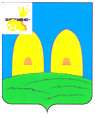 СОВЕТ ДЕПУТАТОВКИРИЛЛОВСКОГО СЕЛЬСКОГО ПОСЕЛЕНИЯРОСЛАВЛЬСКОГО РАЙОНА СМОЛЕНСКОЙ ОБЛАСТИР Е Ш Е Н И Еот 27.04.2021 г.                                                                        № 8Об итогах исполнения бюджетаКирилловского сельского поселенияРославльского района Смоленскойобласти за 2020 год     В соответствии с пунктом 7 статьи 81, с  пунктом 5 статьи 264.2 Бюджетного кодекса Российской Федерации, Уставом Кирилловского сельского поселения Рославльского района Смоленской области,  Положением о бюджетном процессе в муниципальном образовании Кирилловского сельского поселения Рославльского района Смоленской области, Совет депутатов Кирилловского сельского поселения Рославльского района Смоленской области,РЕШИЛ:        1.Утвердить отчет об исполнении бюджета Кирилловского сельского поселения Рославльского района Смоленской области (далее - бюджет Кирилловского сельского поселения) за 2020 год по доходам в сумме- 6883,6 тыс. рублей, по расходам –6696,2 тыс.рублей, с превышением доходов над расходами(профецит бюджета) в сумме 187,4 тыс.рублей.       2. Утвердить исполнение бюджета Кирилловского сельского поселения за 2020 год: - по источникам финансирования дефицита бюджета Кирилловского сельского поселения согласно приложению 1;- по объему поступлений доходов в бюджет Кирилловского сельского поселения, за исключением безвозмездных поступлений, согласно приложению 2;- по объему безвозмездных поступлений в доход бюджета Кирилловского сельского поселения, согласно приложению 3;- по расходной части бюджета Кирилловского сельского поселения, согласно приложению 4,5,6,7.  - по использованию бюджетных ассигнований резервного фонда Администрации  Кирилловского сельского поселения Рославльского района Смоленской области согласно приложению 8;- по исполнению бюджетных ассигнований муниципального дорожного фонда согласно приложению 9.        3. Настоящее решение подлежит опубликованию в газете «Рославльская правда».4. Контроль за исполнением настоящего решения возложить на депутатскую комиссию по бюджету, финансовой и налоговой политике, по вопросам муниципального имущества (С.М.Хропов).Глава муниципального образованияКирилловского сельского поселенияРославльского района Смоленской области                                Т.В.ПопадинецПриложение №1                                                                                         к решению Совета депутатов                                                                                          Кирилловского сельского поселения     Рославльского района  Смоленской областиот    27.04.2021 г. № 8Исполнение по источникам финансирования дефицита бюджета Кирилловского сельского поселения Рославльского района Смоленской области за 2020 года( руб.)Приложение №2                                                                                         к решению Совета депутатов                                                                                          Кирилловского сельского поселения     Рославльского района  Смоленской областиот    27.04.2021 г. № 8Исполнение по объему поступления доходов бюджета Кирилловского сельского поселения Рославльского района Смоленской области, за исключением безвозмездных поступлений за 2020 года                                                                                                                                                                             (руб.)Приложение №3                                                                                         к решению Совета депутатов                                                                                          Кирилловского сельского поселения     Рославльского района  Смоленской областиот    27.04.2021 г. № 8Исполнение по объему безвозмездных поступлений в бюджет Кирилловского сельского поселения Рославльского района Смоленской области за 2020 года                                                                                                                                                                                  (руб.)Приложение №4                                                                                         к решению Совета депутатов                                                                                          Кирилловского сельского поселения     Рославльского района  Смоленской областиот    27.04.2021 г. № 8Исполнение по распределению бюджетных ассигнований по разделам, подразделам, целевым статьям ( муниципальным программам и непрограммным направлениям деятельности), группам и подгруппам видов расходов  классификации расходов бюджета за 2020 год.(руб.)Приложение №5                                                                                         к решению Совета депутатов                                                                                          Кирилловского сельского поселения     Рославльского района  Смоленской областиот    27.04.2021 г. № 8Исполнение по распределению бюджетных ассигнований по целевым статьям (муниципальным программам и непрограммным направлениям деятельности), группам (группам и подгруппам) видов расходов классификации расходов бюджета за 2020 год(руб.)Приложение №6                                                                                         к решению Совета депутатов                                                                                          Кирилловского сельского поселения     Рославльского района  Смоленской областиот    27.04.2021 г. № 8Исполнение по ведомственной структуре расходов бюджета Кирилловского сельского поселения Рославльского района Смоленской области за 2020 год(руб.)Приложение №7                                                                                         к решению Совета депутатов                                                                                          Кирилловского сельского поселения     Рославльского района  Смоленской областиот    27.04.2021 г. № 8Приложение №8                                                                                         к решению Совета депутатов                                                                                          Кирилловского сельского поселения     Рославльского района  Смоленской областиот    27.04.2021 г. № 8Отчет об использовании бюджетных ассигнований резервного фонда Администрации Кирилловского сельского поселения Рославльского района Смоленской области за  2020 год
Всего расходов: 35 000,00Приложение №9                                                                                         к решению Совета депутатов                                                                                          Кирилловского сельского поселения     Рославльского района  Смоленской областиот    27.04.2021 г. № 8руб.КодНаименование кода группы, подгруппы, статьи, вида источника финансирования дефицитов бюджетов, кода классификации операций сектора государственного управления, относящихся к источникам финансирования дефицитов бюджетов      Утвержденныебюджетные назначенияФактическоеисполнение12301 00 00 00 00 0000 000ИСТОЧНИКИ ВНУТРЕННЕГО ФИНАНСИРОВАНИЯ ДЕФИЦИТОВ БЮДЖЕТОВ237168,39-187344,2801 05 00 00 00 0000 000Изменение остатков средств на счетах по учету средств бюджета237168,39-187344,2801 05 00 00 00 0000 500Увеличение остатков средств бюджетов -7064700,00-6883554,1801 05 02 00 00 0000 500Увеличение прочих остатков средств бюджетов-7064700,00 -6883554,1801 05 02 01 00 0000 510Увеличение прочих остатков денежных средств бюджетов-7064700,00 -6883554,1801 05 02 01 10 0000 510Увеличение прочих остатков денежных средств бюджетов сельских поселений-7064700,00 -6883554,1801 05 00 00 00 0000 600Уменьшение остатков средств бюджетов+7302168,39 +6696209,9001 05 02 00 00 0000 600Уменьшение прочих остатков средств бюджетов+7302168,39+6696209,9001 05 02 01 00 0000 610Уменьшение прочих остатков денежных средств бюджетов+7302168,39+6696209,9001 05 02 01 10 0000 610Уменьшение прочих остатков денежных средств бюджета сельских поселений+7302168,39+6696209,90Код бюджетной классификации Российской ФедерацииНаименование групп, подгрупп и статей доходовУтвержденные     бюджетные назначенияФактическое исполнение% исполнения123 1 00 00000 00 0000 000Налоговые и неналоговые доходы2369800,002188654,1892,4 1 01 00000 00 0000 000налоги на прибыль, доходы688300,00484505,9870,4 1 01 02000 01 0000 110Налог на доходы физических лиц688300,00484505,9870,4 1 03 00000 00 0000 000Налоги на товары (работы, услуги), реализуемые на территории Российской Федерации948800,00931346,4298,21 03 02000 01 0000 110Акцизы по подакцизным товарам (продукции), производимым на территории Российской Федерации948800,00931346,4298,21 05 00000 00 0000 000налоги на совокупный доход1800,0035205,57-1 05 03000 01 0000 110Единый сельскохозяйственный налог18 00,0035205,57-1 06 00000 00 0000 000Налоги на имущество730900,00737596,21100,91 06 01000 00 0000 110Налог на имущество физических лиц  392900,00379073,3096,51 06 06000 00 0000 110Земельный налог   338000,00358522,91106,1 111 00000 00 0000  000ДОХОДЫ ОТ ИСПОЛЬЗОВАНИЯ ИМУЩЕСТВА, НАХОДЯЩЕГОСЯ В ГОСУДАРСТВЕННОЙ И МУНИЦИПАЛЬНОЙ СОБСТВЕННОСТИ0,000,00- 111 09000 00 0000 120Прочие доходы от использования имущества и прав, находящихся в государственной и муниципальной собственности (за исключением имущества бюджетных и автономных учреждений, а также имущества государственных и муниципальных унитарных предприятий, в том числе казенных)0,000,00- 114 00000 00 0000 000ДОХОДЫ ОТ ПРОДАЖИ МАТЕРИАЛЬНЫХ И НЕМАТЕРИАЛЬНЫХ АКТИВОВ0,000,00- 114 06000 00 0000 430Доходы от продажи земельных участков, находящихся в государственной и муниципальной собственности 0,000,00- 117 00000 00 0000 000ПРОЧИЕ НЕНАЛОГОВЫЕ ДОХОДЫ0,000,00-117 01000 00 0000 180Невыясненные поступления0,000,00- 117 05000 00 0000 180Прочие неналоговые доходы0,000,00-	Код бюджетной классификации Российской ФедерацииНаименование групп, подгрупп и статей доходовУтвержденные     бюджетные назначенияФактическое исполнение% исполнения2 00 00000 00 0000 000БЕЗВОЗМЕЗДНЫЕ ПОСТУПЛЕНИЯ4694900,004694900,00100,02 02 00000 00 0000 000Безвозмездные поступления от других бюджетов бюджетной системы Российской Федерации4694900,004694900,00100,02 02 16001 00 0000 150Дотации на выравнивание бюджетной обеспеченности из бюджетов муниципальных районов, городских округов с внутригородским делением4213300,004213300,00100,02 02 16001 10 0000 150Дотации бюджетам сельских поселений  на выравнивание   бюджетной обеспеченности из бюджетов муниципальных районов4213300,004213300,00100,02 02 20000 00  0000 150Субсидии бюджетам бюджетной системы Российской Федерации (межбюджетные субсидии)180000,00180000,00100,02 02 29999 00  0000 150 Прочие субсидии180000,00180000,00100,02 02 29999 10  0000 150 Прочие субсидии бюджетам сельских поселений180000,00180000,00100,02  02  30000 00  0000 150Субвенции бюджетам бюджетной системы Российской Федерации 301600,00301600,00100,02 02 35118 00  0000 150 Субвенции бюджетам на осуществление первичного воинского учета на территориях, где отсутствуют военные комиссариаты301600,00301600,00100,02 02 35118 10 0000 150Субвенции бюджетам сельским поселений на осуществление  первичного воинского учета на территориях, где отсутствуют  военные комиссариаты301600,00301600,00100,02 02 30024 10 0000 150Субвенции бюджетам сельских поселений на выполнение передаваемых полномочий субъектов Российской Федерации0,000,00-2 02 29999 10 0000 150Прочие субсидии бюджетам сельских поселений0,000,00-ИТОГО ДОХОДОВ4694900,004694900,00100,0Документ, учреждениеРазд.Ц.ст.Расх.Утвержденные     бюджетные назначенияУтвержденные     бюджетные назначенияФактическое исполнениеФактическое исполнение% исполнения  ОБЩЕГОСУДАРСТВЕННЫЕ ВОПРОСЫ010000000000000003 134 200,003 134 200,002800715,442800715,4489,36    Функционирование высшего должностного лица субъекта Российской Федерации и муниципального образования01020000000000000590 200,00590 200,00590092,12590092,1299,98      Обеспечение деятельности представительного органа муниципального образования01027600000000000590 200,00590 200,00590092,12590092,1299,98        Глава муниципального образования01027610000000000590 200,00590 200,00590092,12590092,1299,98            Расходы на обеспечение функций органов местного самоуправления01027610000140000590 200,00590 200,00590092,12590092,1299,98              Расходы на выплаты персоналу в целях обеспечения выполнения функций государственными (муниципальными) органами, казенными учреждениями, органами управления государственными внебюджетными фондами01027610000140100590 200,00590 200,00590092,12590092,1299,98                Расходы на выплаты персоналу государственных (муниципальных) органов01027610000140120590 200,00590 200,00590092,12590092,1299,98    Функционирование Правительства Российской Федерации, высших исполнительных органов государственной власти субъектов Российской Федерации, местных администраций010400000000000002 291 660,002 291 660,001978660,531978660,5386,34      Обеспечение деятельности исполнительных органов местных администраций010477000000000002 291 660,002 291 660,001978660,531978660,5386,34        Обеспечение деятельности  Администрации Кирилловского сельского поселения Рославльского района Смоленской области010477100000000002 291 660,002 291 660,001978660,531978660,5386,34            Расходы на обеспечение функций органов местного самоуправления010477100001400002 291 660,002 291 660,001978660,531978660,5386,34              Расходы на выплаты персоналу в целях обеспечения выполнения функций государственными (муниципальными) органами, казенными учреждениями, органами управления государственными внебюджетными фондами010477100001401001 575 200,001 575 200,001514326,011514326,0196,14                Расходы на выплаты персоналу государственных (муниципальных) органов010477100001401201 575 200,001 575 200,001514326,011514326,0196,14              Закупка товаров, работ и услуг для обеспечения государственных (муниципальных) нужд01047710000140200708 960,00708 960,00463327,77463327,7765,35                Иные закупки товаров, работ и услуг для обеспечения государственных (муниципальных) нужд01047710000140240708 960,00708 960,00463327,77463327,7765,35              Иные бюджетные ассигнования010477100001408007 500,007 500,001006,751006,7513,42                Уплата налогов, сборов и иных платежей010477100001408507 500,007 500,001006,751006,7513,42    Обеспечение деятельности финансовых, налоговых и таможенных органов и органов финансового (финансово-бюджетного) надзора0106000000000000025 340,0025 340,0025 340,0025 340,00100,00      Межбюджетные трансферты из бюджетов поселений бюджету муниципального района в соответствии с заключенными соглашениями0106810000000000025 340,0025 340,0025 340,0025 340,00100,00            Межбюджетные трансферты, передаваемые бюджету муниципального района на осуществление части полномочий по решению вопросов местного значения Администрацией Кирилловского сельского поселения  в соответствии с заключенным соглашением010681000П009000025 340,0025 340,0025 340,0025 340,00100,00              Межбюджетные трансферты010681000П009050025 340,0025 340,0025 340,0025 340,00100,00                Иные межбюджетные трансферты010681000П009054025 340,0025 340,0025 340,0025 340,00100,00    Обеспечение проведения выборов и референдумов01070000000000000180 000,00180 000,00180 000,00180 000,00100,00      Непрограммные расходы органов местного самоуправления01079800000000000180 000,00180 000,00180 000,00180 000,00100,00            Расходы связанные с проведением выборов в органы местного самоуправления01079800025000000180 000,00180 000,00180 000,00180 000,00100,00              Иные бюджетные ассигнования01079800025000800180 000,00180 000,00180 000,00180 000,00100,00                Специальные расходы01079800025000880180 000,00180 000,00180 000,00180 000,00100,00    Резервные фонды0111000000000000015 000,0015 000,00---      Резервные фонды0111890000000000015 000,0015 000,00---            Расходы за счет средств резервного фонда Администрации Кирилловского сельского поселения Рославльского района Смоленской области0111890002888000015 000,0015 000,00---              Иные бюджетные ассигнования0111890002888080015 000,0015 000,00---                Резервные средства0111890002888087015 000,0015 000,00---    Другие общегосударственные вопросы0113000000000000032 000,0032 000,0026622,7926622,7983,20      Непрограммные расходы органов местного самоуправления0113980000000000032 000,0032 000,0026622,7926622,7983,20        Прочие мероприятия, не включенные в муниципальные программы0113982000000000032 000,0032 000,0026622,7926622,7983,20            Уплата членских взносов0113982000041000011 000,0011 000,0011 000,0011 000,00100,00              Иные бюджетные ассигнования0113982000041080011 000,0011 000,0011 000,0011 000,00100,00                Уплата налогов, сборов и иных платежей0113982000041085011 000,0011 000,0011 000,0011 000,00100,00            Прочие расходы, сборы и иные платежи0113982002703000021 000,0021 000,0015622,7915622,7974,39              Закупка товаров, работ и услуг для обеспечения государственных (муниципальных) нужд0113982002703020016 000,0016 000,0011902,7911902,7974,39                Иные закупки товаров, работ и услуг для обеспечения государственных (муниципальных) нужд0113982002703024016 000,0016 000,0011902,7911902,7974,39              Иные бюджетные ассигнования011398200270308005 000,005 000,003720,003720,0074,40                Уплата налогов, сборов и иных платежей011398200270308505 000,005 000,003720,003720,0074,40  НАЦИОНАЛЬНАЯ ОБОРОНА02000000000000000301 600,00301 600,00301 600,00301 600,00100,00    Мобилизационная и вневойсковая подготовка02030000000000000301 600,00301 600,00301 600,00301 600,00100,00      Непрограммные расходы органов местного самоуправления02039800000000000301 600,00301 600,00301 600,00301 600,00100,00        Прочие расходы за счет межбюджетных трансфертов других уровней02039810000000000301 600,00301 600,00301 600,00301 600,00100,00            Осуществление первичного воинского учета на территориях, где отсутсвуют военные комиссариаты02039810051180000301 600,00301 600,00301 600,00301 600,00100,00              Расходы на выплаты персоналу в целях обеспечения выполнения функций государственными (муниципальными) органами, казенными учреждениями, органами управления государственными внебюджетными фондами02039810051180100210 400,00210 400,00210 400,00210 400,00100,00                Расходы на выплаты персоналу государственных (муниципальных) органов02039810051180120210 400,00210 400,00210 400,00210 400,00100,00              Закупка товаров, работ и услуг для обеспечения государственных (муниципальных) нужд0203981005118020091 200,0091 200,0091 200,0091 200,00100,00                Иные закупки товаров, работ и услуг для обеспечения государственных (муниципальных) нужд0203981005118024091 200,0091 200,0091 200,0091 200,00100,00  НАЦИОНАЛЬНАЯ БЕЗОПАСНОСТЬ И ПРАВООХРАНИТЕЛЬНАЯ ДЕЯТЕЛЬНОСТЬ030000000000000005 000,005 000,00---    Обеспечение пожарной безопасности031000000000000005 000,005 000,00---      Муниципальная программа "Обеспечение пожарной безопасности на территории Кирилловского сельского поселения Рославльского района Смоленской области"031022000000000005 000,005 000,00---        Основное мероприятие программы, не включенное в подпрограмму муниципальной программы031022Я00000000005 000,005 000,00---          Основное мероприятие"Мероприятия по обеспечению первичных мер пожарной безопасности на территории Кирилловского сельского поселения Рославльского района Смоленской области"031022Я01000000005 000,005 000,00---            Мероприятия по опахиванию населенных пунктов031022Я01249000005 000,005 000,00---              Закупка товаров, работ и услуг для обеспечения государственных (муниципальных) нужд031022Я01249002005 000,005 000,00---                Иные закупки товаров, работ и услуг для обеспечения государственных (муниципальных) нужд031022Я01249002405 000,005 000,00---  НАЦИОНАЛЬНАЯ ЭКОНОМИКА040000000000000001 186 268,391 186 268,391049255,571049255,5788,45    Дорожное хозяйство (дорожные фонды)040900000000000001 186 268,391 186 268,391049255,571049255,5788,45      Муниципальная программа "Развитие улично-дорожной сети на территории Кирилловского сельского поселения Рославльского района Смоленской области"040936000000000001 186 268,391 186 268,391049255,571049255,5788,45        Основное мероприятие программы, не включенное в подпрограмму муниципальной программы040936Я00000000001 186 268,391 186 268,391049255,571049255,5788,45          Основное мероприятие "Содержание автомобильных дорого общего пользования местного значения, инженерных сооружений на них в границах Кирилловского сельского поселения Рославльского района Смоленской области040936Я01000000001 186 268,391 186 268,391049255,571049255,5788,45            Мероприятия по содержанию автомобильных дорог общего пользования и инженерных сооружений на них за счет средств муниципального дорожного фонда040936Я01011100001 186 268,391 186 268,391049255,571049255,5788,45              Закупка товаров, работ и услуг для обеспечения государственных (муниципальных) нужд040936Я01011102001 186 268,391 186 268,391049255,571049255,5788,45                Иные закупки товаров, работ и услуг для обеспечения государственных (муниципальных) нужд040936Я01011102401 186 268,391 186 268,391049255,571049255,5788,45  ЖИЛИЩНО-КОММУНАЛЬНОЕ ХОЗЯЙСТВО050000000000000002 432 300,002 432 300,002307591,732307591,7394,87    Жилищное хозяйство0501000000000000072 300,0072 300,0065941,9465941,9491,21      Муниципальная программа "Создание условий для обеспечения услугами жилищно-коммунального хозяйства населения и благоустройства территории Кирилловского сельского поселения Рославльского района Смоленской области"0501370000000000072 300,0072 300,0065941,9465941,9491,21        Основное мероприятие программы, не включенное в подпрограмму муниципальной программы050137Я000000000072 300,0072 300,0065941,9465941,9491,21          Основное мероприятие "Капитальный ремонт в многоквартирных домах общего имущества050137Я010000000072 300,0072 300,0065941,9465941,9491,21            Взнос на капитальный ремонт жилых помещений, находящихся в собственности Кирилловского сельского поселения050137Я016501000072 300,0072 300,0065941,9465941,9491,21              Закупка товаров, работ и услуг для обеспечения государственных (муниципальных) нужд050137Я016501020072 300,0072 300,0065941,9465941,9491,21                Иные закупки товаров, работ и услуг для обеспечения государственных (муниципальных) нужд050137Я016501024072 300,0072 300,0065941,9465941,9491,21    Коммунальное хозяйство05020000000000000350 000,00350 000,00291554,68291554,6883,30      Муниципальная программа "Создание условий для обеспечения услугами жилищно-коммунального хозяйства населения и благоустройства территории Кирилловского сельского поселения Рославльского района Смоленской области"05023700000000000350 000,00350 000,00291554,68291554,6883,30        Основное мероприятие программы, не включенное в подпрограмму муниципальной программы050237Я0000000000350 000,00350 000,00291554,68291554,6883,30          Основное мероприятие "Развитие систем коммунальной инфраструктуры на территории Кирилловского сельского поселения050237Я0200000000350 000,00350 000,00291554,68291554,6883,30            Мероприятия в области коммунального хозяйства050237Я0201220000350 000,00350 000,00291554,68291554,6883,30              Закупка товаров, работ и услуг для обеспечения государственных (муниципальных) нужд050237Я0201220200350 000,00350 000,00291554,68291554,6883,30                Иные закупки товаров, работ и услуг для обеспечения государственных (муниципальных) нужд050237Я0201220240350 000,00350 000,00291554,68291554,6883,30    Благоустройство050300000000000002 010 000,002 010 000,001950095,111950095,1197,02      Муниципальная программа "Создание условий для обеспечения услугами жилищно-коммунального хозяйства населения и благоустройства территории Кирилловского сельского поселения Рославльского района Смоленской области"050337000000000001 830 000,001 830 000,001770095,111770095,1196,73        Основное мероприятие программы, не включенное в подпрограмму муниципальной программы050337Я00000000001 830 000,001 830 000,001770095,111770095,1196,73          Основное мероприятие "Содержание, обслуживание сетей наружного уличного освещения на территории Кирилловского сельского поселения050337Я03000000001 670 500,001 670 500,001649840,591649840,5998,76            Уличное освещение территории Кирилловского сельского поселения050337Я03032300001 670 500,001 670 500,001649840,591649840,5998,76              Закупка товаров, работ и услуг для обеспечения государственных (муниципальных) нужд050337Я03032302001 670 500,001 670 500,001649840,591649840,5998,76                Иные закупки товаров, работ и услуг для обеспечения государственных (муниципальных) нужд050337Я03032302401 670 500,001 670 500,001649840,591649840,5998,76          Основное мероприятие "Содержание и благоустройство территории мест захоронения Кирилловского сельского поселения050337Я050000000089 500,0089 500,0052680,8152680,8158,86            Организация содержания мест захоронения в Кирилловском сельском поселении050337Я050322000089 500,0089 500,0052680,8152680,8158,86              Закупка товаров, работ и услуг для обеспечения государственных (муниципальных) нужд050337Я050322020089 500,0089 500,0052680,8152680,8158,86                Иные закупки товаров, работ и услуг для обеспечения государственных (муниципальных) нужд050337Я050322024089 500,0089 500,0052680,8152680,8158,86          Основное мероприятие "Прочие мероприятия по благоустройству территории Кирилловского сельского поселения050337Я060000000070 000,0070 000,0067573,7167573,7196,53            Прочие мероприятия по благоустройству территории Кирилловского сельского поселения050337Я060324000070 000,0070 000,0067573,7167573,7196,53              Закупка товаров, работ и услуг для обеспечения государственных (муниципальных) нужд050337Я060324020070 000,0070 000,0067573,7167573,7196,53                Иные закупки товаров, работ и услуг для обеспечения государственных (муниципальных) нужд050337Я060324024070 000,0070 000,0067573,7167573,7196,53      Резервные фонды05038900000000000180 000,00180 000,00180 000,00180 000,00100,00            Расходы за счёт средств резервного фонда Администрации Смоленской области05038900029990000180 000,00180 000,00180 000,00180 000,00100,00              Закупка товаров, работ и услуг для обеспечения государственных (муниципальных) нужд05038900029990200180 000,00180 000,00180 000,00180 000,00100,00                Иные закупки товаров, работ и услуг для обеспечения государственных (муниципальных) нужд05038900029990240180 000,00180 000,00180 000,00180 000,00100,00  СОЦИАЛЬНАЯ ПОЛИТИКА10000000000000000242 800,00242 800,00237047,16237047,1697,63    Пенсионное обеспечение10010000000000000222 800,00222 800,00217047,16217047,1697,42      Непрограммные расходы органов местного самоуправления10019800000000000222 800,00222 800,00217047,16217047,1697,42        Прочие мероприятия, не включенные в муниципальные программы10019820000000000222 800,00222 800,00217047,16217047,1697,42            Расходы на выплату пенсии за выслугу лет лицам,замещавшим муниципальные должности, должности муниципальной службы в органах местного самоуправления10019820071610000222 800,00222 800,00217047,16217047,1697,42              Социальное обеспечение и иные выплаты населению10019820071610300222 800,00222 800,00217047,16217047,1697,42                Публичные нормативные социальные выплаты гражданам10019820071610310222 800,00222 800,00217047,16217047,1697,42    Социальное обеспечение населения1003000000000000020 000,0020 000,0020 000,0020 000,00100,00      Резервные фонды1003890000000000020 000,0020 000,0020 000,0020 000,00100,00            Расходы за счет средств резервного фонда Администрации Кирилловского сельского поселения Рославльского района Смоленской области1003890002888000020 000,0020 000,0020 000,0020 000,00100,00              Социальное обеспечение и иные выплаты населению1003890002888030020 000,0020 000,0020 000,0020 000,00100,00                Социальные выплаты гражданам, кроме публичных нормативных социальных выплат1003890002888032020 000,0020 000,0020 000,0020 000,00100,007 302 168,397 302 168,397 302 168,397 302 168,397 302 168,396696209,906696209,9091,7091,70Документ, учреждениеЦ.ст.Расх.Утвержденные     бюджетные назначенияФактическое исполнение% исполнения  Муниципальная программа "Обеспечение пожарной безопасности на территории Кирилловского сельского поселения Рославльского района Смоленской области"22000000000005 000,00--    Основное мероприятие программы, не включенное в подпрограмму муниципальной программы22Я00000000005 000,00--      Основное мероприятие"Мероприятия по обеспечению первичных мер пожарной безопасности на территории Кирилловского сельского поселения Рославльского района Смоленской области"22Я01000000005 000,00--        Мероприятия по опахиванию населенных пунктов22Я01249000005 000,00--          Закупка товаров, работ и услуг для обеспечения государственных (муниципальных) нужд22Я01249002005 000,00--            Иные закупки товаров, работ и услуг для обеспечения государственных (муниципальных) нужд22Я01249002405 000,00--              Прочая закупка товаров, работ и услуг22Я01249002445 000,00--  Муниципальная программа "Развитие улично-дорожной сети на территории Кирилловского сельского поселения Рославльского района Смоленской области"36000000000001 186 268,391049255,5788,45    Основное мероприятие программы, не включенное в подпрограмму муниципальной программы36Я00000000001 186 268,391049255,5788,45      Основное мероприятие "Содержание автомобильных дорого общего пользования местного значения, инженерных сооружений на них в границах Кирилловского сельского поселения Рославльского района Смоленской области36Я01000000001 186 268,391049255,5788,45        Мероприятия по содержанию автомобильных дорог общего пользования и инженерных сооружений на них за счет средств муниципального дорожного фонда36Я01011100001 186 268,391049255,5788,45          Закупка товаров, работ и услуг для обеспечения государственных (муниципальных) нужд36Я01011102001 186 268,391049255,5788,45            Иные закупки товаров, работ и услуг для обеспечения государственных (муниципальных) нужд36Я01011102401 186 268,391049255,5788,45              Прочая закупка товаров, работ и услуг36Я01011102441 186 268,391049255,5788,45  Муниципальная программа "Создание условий для обеспечения услугами жилищно-коммунального хозяйства населения и благоустройства территории Кирилловского сельского поселения Рославльского района Смоленской области"37000000000002 252 300,002127591,7394,46    Основное мероприятие программы, не включенное в подпрограмму муниципальной программы37Я00000000002 252 300,002127591,7394,46      Основное мероприятие "Капитальный ремонт в многоквартирных домах общего имущества37Я010000000072 300,0065941,9491,21        Взнос на капитальный ремонт жилых помещений, находящихся в собственности Кирилловского сельского поселения37Я016501000072 300,0065941,9491,21          Закупка товаров, работ и услуг для обеспечения государственных (муниципальных) нужд37Я016501020072 300,0065941,9491,21            Иные закупки товаров, работ и услуг для обеспечения государственных (муниципальных) нужд37Я016501024072 300,0065941,9491,21              Прочая закупка товаров, работ и услуг37Я016501024472 300,0065941,9491,21      Основное мероприятие "Развитие систем коммунальной инфраструктуры на территории Кирилловского сельского поселения37Я0200000000350 000,00291554,6883,30        Мероприятия в области коммунального хозяйства37Я0201220000350 000,00291554,6883,30          Закупка товаров, работ и услуг для обеспечения государственных (муниципальных) нужд37Я0201220200350 000,00291554,6883,30            Иные закупки товаров, работ и услуг для обеспечения государственных (муниципальных) нужд37Я0201220240350 000,00291554,6883,30              Прочая закупка товаров, работ и услуг37Я0201220244350 000,00291554,6883,30      Основное мероприятие "Содержание, обслуживание сетей наружного уличного освещения на территории Кирилловского сельского поселения37Я03000000001 670 500,001649840,5998,76        Уличное освещение территории Кирилловского сельского поселения37Я03032300001 670 500,001649840,5998,76          Закупка товаров, работ и услуг для обеспечения государственных (муниципальных) нужд37Я03032302001 670 500,001649840,5998,76            Иные закупки товаров, работ и услуг для обеспечения государственных (муниципальных) нужд37Я03032302401 670 500,001649840,5998,76              Прочая закупка товаров, работ и услуг37Я03032302441 670 500,001649840,5998,76      Основное мероприятие "Содержание и благоустройство территории мест захоронения Кирилловского сельского поселения37Я050000000089 500,0052680,8158,86        Организация содержания мест захоронения в Кирилловском сельском поселении37Я050322000089 500,0052680,8158,86          Закупка товаров, работ и услуг для обеспечения государственных (муниципальных) нужд37Я050322020089 500,0052680,8158,86            Иные закупки товаров, работ и услуг для обеспечения государственных (муниципальных) нужд37Я050322024089 500,0052680,8158,86              Прочая закупка товаров, работ и услуг37Я050322024489 500,0052680,8158,86      Основное мероприятие "Прочие мероприятия по благоустройству территории Кирилловского сельского поселения37Я060000000070 000,0067573,7196,53        Прочие мероприятия по благоустройству территории Кирилловского сельского поселения37Я060324000070 000,0067573,7196,53          Закупка товаров, работ и услуг для обеспечения государственных (муниципальных) нужд37Я060324020070 000,0067573,7196,53            Иные закупки товаров, работ и услуг для обеспечения государственных (муниципальных) нужд37Я060324024070 000,0067573,7196,53              Прочая закупка товаров, работ и услуг37Я060324024470 000,0067573,7196,53  Обеспечение деятельности представительного органа муниципального образования7600000000000590 200,00590092,1299,98    Глава муниципального образования7610000000000590 200,00590092,1299,98        Расходы на обеспечение функций органов местного самоуправления7610000140000590 200,00590092,1299,98          Расходы на выплаты персоналу в целях обеспечения выполнения функций государственными (муниципальными) органами, казенными учреждениями, органами управления государственными внебюджетными фондами7610000140100590 200,00590092,1299,98            Расходы на выплаты персоналу государственных (муниципальных) органов7610000140120590 200,00590092,1299,98              Фонд оплаты труда государственных (муниципальных) органов7610000140121455 600,00455572,1399,99              Взносы по обязательному социальному страхованию на выплаты денежного содержания и иные выплаты работникам государственных (муниципальных) органов7610000140129134 600,00134519,9999,94  Обеспечение деятельности исполнительных органов местных администраций77000000000002 291 660,001978660,5386,34    Обеспечение деятельности  Администрации Кирилловского сельского поселения Рославльского района Смоленской области77100000000002 291 660,001978660,5386,34        Расходы на обеспечение функций органов местного самоуправления77100001400002 291 660,001978660,5386,34          Расходы на выплаты персоналу в целях обеспечения выполнения функций государственными (муниципальными) органами, казенными учреждениями, органами управления государственными внебюджетными фондами77100001401001 575 200,001514326,0196,14            Расходы на выплаты персоналу государственных (муниципальных) органов77100001401201 575 200,001514326,0196,14              Фонд оплаты труда государственных (муниципальных) органов77100001401211 211 600,001164830,6996,14              Взносы по обязательному социальному страхованию на выплаты денежного содержания и иные выплаты работникам государственных (муниципальных) органов7710000140129363 600,00349495,3296,12          Закупка товаров, работ и услуг для обеспечения государственных (муниципальных) нужд7710000140200708 960,00463327,7765,35            Иные закупки товаров, работ и услуг для обеспечения государственных (муниципальных) нужд7710000140240708 960,00463327,7765,35              Прочая закупка товаров, работ и услуг7710000140244708 960,00463327,7765,35          Иные бюджетные ассигнования77100001408007 500,001006,7513,42            Уплата налогов, сборов и иных платежей77100001408507 500,001006,7513,42              Уплата налога на имущество организаций и земельного налога77100001408515 000,00--              Уплата прочих налогов, сборов77100001408522 000,001006,7550,34              Уплата иных платежей7710000140853500,00--  Межбюджетные трансферты из бюджетов поселений бюджету муниципального района в соответствии с заключенными соглашениями810000000000025 340,0025 340,00100,00        Межбюджетные трансферты, передаваемые бюджету муниципального района на осуществление части полномочий по решению вопросов местного значения Администрацией Кирилловского сельского поселения  в соответствии с заключенным соглашением81000П009000025 340,0025 340,00100,00          Межбюджетные трансферты81000П009050025 340,0025 340,00100,00            Иные межбюджетные трансферты81000П009054025 340,0025 340,00100,00  Резервные фонды8900000000000215 000,00200000,0093,02        Расходы за счет средств резервного фонда Администрации Кирилловского сельского поселения Рославльского района Смоленской области890002888000035 000,0020 000,0057,14          Иные бюджетные ассигнования890002888080015 000,00--            Резервные средства890002888087015 000,00--          Социальное обеспечение и иные выплаты населению890002888030020 000,0020 000,00100,00            Социальные выплаты гражданам, кроме публичных нормативных социальных выплат890002888032020 000,0020 000,00100,00              Пособия, компенсации и иные социальные выплаты гражданам, кроме публичных нормативных обязательств890002888032120 000,0020 000,00100,00        Расходы за счёт средств резервного фонда Администрации Смоленской области8900029990000180 000,00180 000,00100,00          Закупка товаров, работ и услуг для обеспечения государственных (муниципальных) нужд8900029990200180 000,00180 000,00100,00            Иные закупки товаров, работ и услуг для обеспечения государственных (муниципальных) нужд8900029990240180 000,00180 000,00100,00              Прочая закупка товаров, работ и услуг8900029990244180 000,00180 000,00100,00  Непрограммные расходы органов местного самоуправления9800000000000736 400,00725269,9598,49    Непрограммные расходы органов местного самоуправления9800000000000180 000,00180 000,00100,00        Расходы связанные с проведением выборов в органы местного самоуправления9800025000000180 000,00180 000,00100,00          Иные бюджетные ассигнования9800025000800180 000,00180 000,00100,00            Специальные расходы9800025000880180 000,00180 000,00100,00    Прочие расходы за счет межбюджетных трансфертов других уровней9810000000000301 600,00301 600,00100,00        Осуществление первичного воинского учета на территориях, где отсутсвуют военные комиссариаты9810051180000301 600,00301 600,00100,00          Расходы на выплаты персоналу в целях обеспечения выполнения функций государственными (муниципальными) органами, казенными учреждениями, органами управления государственными внебюджетными фондами9810051180100210 400,00210 400,00100,00            Расходы на выплаты персоналу государственных (муниципальных) органов9810051180120210 400,00210 400,00100,00              Фонд оплаты труда государственных (муниципальных) органов9810051180121161 781,02161 781,02100,00              Взносы по обязательному социальному страхованию на выплаты денежного содержания и иные выплаты работникам государственных (муниципальных) органов981005118012948 618,9848 618,98100,00          Закупка товаров, работ и услуг для обеспечения государственных (муниципальных) нужд981005118020091 200,0091 200,00100,00            Иные закупки товаров, работ и услуг для обеспечения государственных (муниципальных) нужд981005118024091 200,0091 200,00100,00              Прочая закупка товаров, работ и услуг981005118024491 200,0091 200,00100,00    Прочие мероприятия, не включенные в муниципальные программы9820000000000254 800,00243669,9595,63        Уплата членских взносов982000041000011 000,0011 000,00100,0          Иные бюджетные ассигнования982000041080011 000,0011 000,00100,0            Уплата налогов, сборов и иных платежей982000041085011 000,0011 000,00100,0              Уплата иных платежей982000041085311 000,0011 000,00100,0        Прочие расходы, сборы и иные платежи982002703000021 000,0015622,7974,39          Закупка товаров, работ и услуг для обеспечения государственных (муниципальных) нужд982002703020016 000,0011902,7974,39            Иные закупки товаров, работ и услуг для обеспечения государственных (муниципальных) нужд982002703024016 000,0011902,7974,39              Прочая закупка товаров, работ и услуг982002703024416 000,0011902,7974,39          Иные бюджетные ассигнования98200270308005 000,003720,0074,40            Уплата налогов, сборов и иных платежей98200270308505 000,003720,0074,40              Уплата прочих налогов, сборов98200270308525 000,003720,0074,40        Расходы на выплату пенсии за выслугу лет лицам,замещавшим муниципальные должности, должности муниципальной службы в органах местного самоуправления9820071610000222 800,00217047,1697,42          Социальное обеспечение и иные выплаты населению9820071610300222 800,00217047,1697,42            Публичные нормативные социальные выплаты гражданам9820071610310222 800,00217047,1697,42              Иные пенсии, социальные доплаты к пенсиям9820071610312222 800,00217047,1697,427 302 168,397 302 168,397 302 168,397 302 168,396696209,9091,70НаименованиеГРБСРазд.подр.Ц.ст.Вид расх.Утвержденные     бюджетные назначенияФактическое исполнение% исполнения  Администрация Кирилловского сельского поселения Рославльского района  Смоленской области945000000000000000007 302 168,396696209,9091,70    ОБЩЕГОСУДАРСТВЕННЫЕ ВОПРОСЫ945010000000000000003 134 200,002800715,4489,36      Функционирование высшего должностного лица субъекта Российской Федерации и муниципального образования94501020000000000000590 200,00590092,1299,98        Обеспечение деятельности представительного органа муниципального образования94501027600000000000590 200,00590092,1299,98          Глава муниципального образования94501027610000000000590 200,00590092,1299,98              Расходы на обеспечение функций органов местного самоуправления94501027610000140000590 200,00590092,1299,98                Расходы на выплаты персоналу в целях обеспечения выполнения функций государственными (муниципальными) органами, казенными учреждениями, органами управления государственными внебюджетными фондами94501027610000140100590 200,00590092,1299,98                  Расходы на выплаты персоналу государственных (муниципальных) органов94501027610000140120590 200,00590092,1299,98      Функционирование Правительства Российской Федерации, высших исполнительных органов государственной власти субъектов Российской Федерации, местных администраций945010400000000000002 291 660,001978660,5386,34        Обеспечение деятельности исполнительных органов местных администраций945010477000000000002 291 660,001978660,5386,34          Обеспечение деятельности  Администрации Кирилловского сельского поселения Рославльского района Смоленской области945010477100000000002 291 660,001978660,5386,34              Расходы на обеспечение функций органов местного самоуправления945010477100001400002 291 660,001978660,5386,34                Расходы на выплаты персоналу в целях обеспечения выполнения функций государственными (муниципальными) органами, казенными учреждениями, органами управления государственными внебюджетными фондами945010477100001401001 575 200,001514326,0196,14                  Расходы на выплаты персоналу государственных (муниципальных) органов945010477100001401201 575 200,001514326,0196,14                Закупка товаров, работ и услуг для обеспечения государственных (муниципальных) нужд94501047710000140200708 960,00463327,7765,35                  Иные закупки товаров, работ и услуг для обеспечения государственных (муниципальных) нужд94501047710000140240708 960,00463327,7765,35                Иные бюджетные ассигнования945010477100001408007 500,001006,7513,42                  Уплата налогов, сборов и иных платежей945010477100001408507 500,001006,7513,42      Обеспечение деятельности финансовых, налоговых и таможенных органов и органов финансового (финансово-бюджетного) надзора9450106000000000000025 340,0025 340,00100,00        Межбюджетные трансферты из бюджетов поселений бюджету муниципального района в соответствии с заключенными соглашениями9450106810000000000025 340,0025 340,00100,00              Межбюджетные трансферты, передаваемые бюджету муниципального района на осуществление части полномочий по решению вопросов местного значения Администрацией Кирилловского сельского поселения  в соответствии с заключенным соглашением945010681000П009000025 340,0025 340,00100,00                Межбюджетные трансферты945010681000П009050025 340,0025 340,00100,00                  Иные межбюджетные трансферты945010681000П009054025 340,0025 340,00100,00      Обеспечение проведения выборов и референдумов94501070000000000000180 000,00180 000,00100,00        Непрограммные расходы органов местного самоуправления94501079800000000000180 000,00180 000,00100,00              Расходы связанные с проведением выборов в органы местного самоуправления94501079800025000000180 000,00180 000,00100,00                Иные бюджетные ассигнования94501079800025000800180 000,00180 000,00100,00                  Специальные расходы94501079800025000880180 000,00180 000,00100,00      Резервные фонды9450111000000000000015 000,00--        Резервные фонды9450111890000000000015 000,00--              Расходы за счет средств резервного фонда Администрации Кирилловского сельского поселения Рославльского района Смоленской области9450111890002888000015 000,00--                Иные бюджетные ассигнования9450111890002888080015 000,00--                  Резервные средства9450111890002888087015 000,00--      Другие общегосударственные вопросы9450113000000000000032 000,0026622,7983,20        Непрограммные расходы органов местного самоуправления9450113980000000000032 000,0026622,7983,20          Прочие мероприятия, не включенные в муниципальные программы9450113982000000000032 000,0026622,7983,20              Уплата членских взносов9450113982000041000011 000,0011 000,00100,00                Иные бюджетные ассигнования9450113982000041080011 000,0011 000,00100,00                  Уплата налогов, сборов и иных платежей9450113982000041085011 000,0011 000,00100,00              Прочие расходы, сборы и иные платежи9450113982002703000021 000,0015622,7974,39                Закупка товаров, работ и услуг для обеспечения государственных (муниципальных) нужд9450113982002703020016 000,0011902,7974,39                  Иные закупки товаров, работ и услуг для обеспечения государственных (муниципальных) нужд9450113982002703024016 000,0011902,7974,39                Иные бюджетные ассигнования945011398200270308005 000,003720,0074,40                  Уплата налогов, сборов и иных платежей945011398200270308505 000,003720,0074,40    НАЦИОНАЛЬНАЯ ОБОРОНА94502000000000000000301 600,00301 600,00100,00      Мобилизационная и вневойсковая подготовка94502030000000000000301 600,00301 600,00100,00        Непрограммные расходы органов местного самоуправления94502039800000000000301 600,00301 600,00100,00          Прочие расходы за счет межбюджетных трансфертов других уровней94502039810000000000301 600,00301 600,00100,00              Осуществление первичного воинского учета на территориях, где отсутсвуют военные комиссариаты94502039810051180000301 600,00301 600,00100,00                Расходы на выплаты персоналу в целях обеспечения выполнения функций государственными (муниципальными) органами, казенными учреждениями, органами управления государственными внебюджетными фондами94502039810051180100210 400,00210 400,00100,00                  Расходы на выплаты персоналу государственных (муниципальных) органов94502039810051180120210 400,00210 400,00100,00                Закупка товаров, работ и услуг для обеспечения государственных (муниципальных) нужд9450203981005118020091 200,00                  Иные закупки товаров, работ и услуг для обеспечения государственных (муниципальных) нужд9450203981005118024091 200,00    НАЦИОНАЛЬНАЯ БЕЗОПАСНОСТЬ И ПРАВООХРАНИТЕЛЬНАЯ ДЕЯТЕЛЬНОСТЬ945030000000000000005 000,00--      Обеспечение пожарной безопасности945031000000000000005 000,00--        Муниципальная программа "Обеспечение пожарной безопасности на территории Кирилловского сельского поселения Рославльского района Смоленской области"945031022000000000005 000,00--          Основное мероприятие программы, не включенное в подпрограмму муниципальной программы945031022Я00000000005 000,00--            Основное мероприятие"Мероприятия по обеспечению первичных мер пожарной безопасности на территории Кирилловского сельского поселения Рославльского района Смоленской области"945031022Я01000000005 000,00--              Мероприятия по опахиванию населенных пунктов945031022Я01249000005 000,00--                Закупка товаров, работ и услуг для обеспечения государственных (муниципальных) нужд945031022Я01249002005 000,00--                  Иные закупки товаров, работ и услуг для обеспечения государственных (муниципальных) нужд945031022Я01249002405 000,00--    НАЦИОНАЛЬНАЯ ЭКОНОМИКА945040000000000000001 186 268,391049255,5788,45      Дорожное хозяйство (дорожные фонды)945040900000000000001 186 268,391049255,5788,45        Муниципальная программа "Развитие улично-дорожной сети на территории Кирилловского сельского поселения Рославльского района Смоленской области"945040936000000000001 186 268,391049255,5788,45          Основное мероприятие программы, не включенное в подпрограмму муниципальной программы945040936Я00000000001 186 268,391049255,5788,45            Основное мероприятие "Содержание автомобильных дорого общего пользования местного значения, инженерных сооружений на них в границах Кирилловского сельского поселения Рославльского района Смоленской области945040936Я01000000001 186 268,391049255,5788,45              Мероприятия по содержанию автомобильных дорог общего пользования и инженерных сооружений на них за счет средств муниципального дорожного фонда945040936Я01011100001 186 268,391049255,5788,45                Закупка товаров, работ и услуг для обеспечения государственных (муниципальных) нужд945040936Я01011102001 186 268,391049255,5788,45                  Иные закупки товаров, работ и услуг для обеспечения государственных (муниципальных) нужд945040936Я01011102401 186 268,391049255,5788,45    ЖИЛИЩНО-КОММУНАЛЬНОЕ ХОЗЯЙСТВО945050000000000000002 432 300,002307591,7394,87      Жилищное хозяйство9450501000000000000072 300,0065941,9491,21        Муниципальная программа "Создание условий для обеспечения услугами жилищно-коммунального хозяйства населения и благоустройства территории Кирилловского сельского поселения Рославльского района Смоленской области"9450501370000000000072 300,0065941,9491,21          Основное мероприятие программы, не включенное в подпрограмму муниципальной программы945050137Я000000000072 300,0065941,9491,21            Основное мероприятие "Капитальный ремонт в многоквартирных домах общего имущества945050137Я010000000072 300,0065941,9491,21              Взнос на капитальный ремонт жилых помещений, находящихся в собственности Кирилловского сельского поселения945050137Я016501000072 300,0065941,9491,21                Закупка товаров, работ и услуг для обеспечения государственных (муниципальных) нужд945050137Я016501020072 300,0065941,9491,21                  Иные закупки товаров, работ и услуг для обеспечения государственных (муниципальных) нужд945050137Я016501024072 300,0065941,9491,21      Коммунальное хозяйство94505020000000000000350 000,00291554,6883,30        Муниципальная программа "Создание условий для обеспечения услугами жилищно-коммунального хозяйства населения и благоустройства территории Кирилловского сельского поселения Рославльского района Смоленской области"94505023700000000000350 000,00291554,6883,30          Основное мероприятие программы, не включенное в подпрограмму муниципальной программы945050237Я0000000000350 000,00291554,6883,30            Основное мероприятие "Развитие систем коммунальной инфраструктуры на территории Кирилловского сельского поселения945050237Я0200000000350 000,00291554,6883,30              Мероприятия в области коммунального хозяйства945050237Я0201220000350 000,00291554,6883,30                Закупка товаров, работ и услуг для обеспечения государственных (муниципальных) нужд945050237Я0201220200350 000,00291554,6883,30                  Иные закупки товаров, работ и услуг для обеспечения государственных (муниципальных) нужд945050237Я0201220240350 000,00291554,6883,30      Благоустройство945050300000000000002 010 000,001950095,1197,02        Муниципальная программа "Создание условий для обеспечения услугами жилищно-коммунального хозяйства населения и благоустройства территории Кирилловского сельского поселения Рославльского района Смоленской области"945050337000000000001 830 000,001770095,1196,73          Основное мероприятие программы, не включенное в подпрограмму муниципальной программы945050337Я00000000001 830 000,001770095,1196,73            Основное мероприятие "Содержание, обслуживание сетей наружного уличного освещения на территории Кирилловского сельского поселения945050337Я03000000001 670 500,001649840,5998,76              Уличное освещение территории Кирилловского сельского поселения945050337Я03032300001 670 500,001649840,5998,76                Закупка товаров, работ и услуг для обеспечения государственных (муниципальных) нужд945050337Я03032302001 670 500,001649840,5998,76                  Иные закупки товаров, работ и услуг для обеспечения государственных (муниципальных) нужд945050337Я03032302401 670 500,001649840,5998,76            Основное мероприятие "Содержание и благоустройство территории мест захоронения Кирилловского сельского поселения945050337Я050000000089 500,0052680,8158,86              Организация содержания мест захоронения в Кирилловском сельском поселении945050337Я050322000089 500,0052680,8158,86                Закупка товаров, работ и услуг для обеспечения государственных (муниципальных) нужд945050337Я050322020089 500,0052680,8158,86                  Иные закупки товаров, работ и услуг для обеспечения государственных (муниципальных) нужд945050337Я050322024089 500,0052680,8158,86            Основное мероприятие "Прочие мероприятия по благоустройству территории Кирилловского сельского поселения945050337Я060000000070 000,0067573,7196,53              Прочие мероприятия по благоустройству территории Кирилловского сельского поселения945050337Я060324000070 000,0067573,7196,53                Закупка товаров, работ и услуг для обеспечения государственных (муниципальных) нужд945050337Я060324020070 000,0067573,7196,53                  Иные закупки товаров, работ и услуг для обеспечения государственных (муниципальных) нужд945050337Я060324024070 000,0067573,7196,53        Резервные фонды94505038900000000000180 000,00180 000,00100,00              Расходы за счёт средств резервного фонда Администрации Смоленской области94505038900029990000180 000,00180 000,00100,00                Закупка товаров, работ и услуг для обеспечения государственных (муниципальных) нужд94505038900029990200180 000,00180 000,00100,00                  Иные закупки товаров, работ и услуг для обеспечения государственных (муниципальных) нужд94505038900029990240180 000,00180 000,00100,00                    Средства резервного фонда Администрации Смоленской области94505038900029990240180 000,00180 000,00100,00    СОЦИАЛЬНАЯ ПОЛИТИКА94510000000000000000242 800,00237047,1697,63      Пенсионное обеспечение94510010000000000000222 800,00217047,1697,42        Непрограммные расходы органов местного самоуправления94510019800000000000222 800,00217047,1697,42          Прочие мероприятия, не включенные в муниципальные программы94510019820000000000222 800,00217047,1697,42              Расходы на выплату пенсии за выслугу лет лицам,замещавшим муниципальные должности, должности муниципальной службы в органах местного самоуправления94510019820071610000222 800,00217047,1697,42                Социальное обеспечение и иные выплаты населению94510019820071610300222 800,00217047,1697,42                  Публичные нормативные социальные выплаты гражданам94510019820071610310222 800,00217047,1697,42      Социальное обеспечение населения9451003000000000000020 000,0020 000,00100,00        Резервные фонды9451003890000000000020 000,0020 000,00100,00              Расходы за счет средств резервного фонда Администрации Кирилловского сельского поселения Рославльского района Смоленской области9451003890002888000020 000,0020 000,00100,00                Социальное обеспечение и иные выплаты населению9451003890002888030020 000,0020 000,00100,00                  Социальные выплаты гражданам, кроме публичных нормативных социальных выплат9451003890002888032020 000,0020 000,00100,00Всего расходов:   Всего расходов:   Всего расходов:   Всего расходов:   Всего расходов:   7 302 168,396696209,9091,70Исполнение по распределению бюджетных ассигнований по муниципальным программам и непрограммным направлениям деятельности за 2020 годИсполнение по распределению бюджетных ассигнований по муниципальным программам и непрограммным направлениям деятельности за 2020 годНаименованиеНаименованиеГРБСВед.Разд.подр.Вид Расх.Утвержденные     бюджетные назначенияФактическое исполнение% исполнения  Муниципальная программа "Обеспечение пожарной безопасности на территории Кирилловского сельского поселения Рославльского района Смоленской области"  Муниципальная программа "Обеспечение пожарной безопасности на территории Кирилловского сельского поселения Рославльского района Смоленской области"220000000000000000005 000,00--    Основное мероприятие программы, не включенное в подпрограмму муниципальной программы    Основное мероприятие программы, не включенное в подпрограмму муниципальной программы22Я000000000000000005 000,00--      Основное мероприятие"Мероприятия по обеспечению первичных мер пожарной безопасности на территории Кирилловского сельского поселения Рославльского района Смоленской области"      Основное мероприятие"Мероприятия по обеспечению первичных мер пожарной безопасности на территории Кирилловского сельского поселения Рославльского района Смоленской области"22Я010000000000000005 000,00--        Мероприятия по опахиванию населенных пунктов        Мероприятия по опахиванию населенных пунктов22Я012490000000000005 000,00--          Администрация Кирилловского сельского поселения Рославльского района  Смоленской области          Администрация Кирилловского сельского поселения Рославльского района  Смоленской области22Я012490094500000005 000,00--            НАЦИОНАЛЬНАЯ БЕЗОПАСНОСТЬ И ПРАВООХРАНИТЕЛЬНАЯ ДЕЯТЕЛЬНОСТЬ            НАЦИОНАЛЬНАЯ БЕЗОПАСНОСТЬ И ПРАВООХРАНИТЕЛЬНАЯ ДЕЯТЕЛЬНОСТЬ22Я012490094503000005 000,00--              Обеспечение пожарной безопасности              Обеспечение пожарной безопасности22Я012490094503100005 000,00--                Закупка товаров, работ и услуг для обеспечения государственных (муниципальных) нужд                Закупка товаров, работ и услуг для обеспечения государственных (муниципальных) нужд22Я012490094503102005 000,00--                  Иные закупки товаров, работ и услуг для обеспечения государственных (муниципальных) нужд                  Иные закупки товаров, работ и услуг для обеспечения государственных (муниципальных) нужд22Я012490094503102405 000,00--  Муниципальная программа "Развитие улично-дорожной сети на территории Кирилловского сельского поселения Рославльского района Смоленской области"  Муниципальная программа "Развитие улично-дорожной сети на территории Кирилловского сельского поселения Рославльского района Смоленской области"360000000000000000001 186 268,391049255,5788,45    Основное мероприятие программы, не включенное в подпрограмму муниципальной программы    Основное мероприятие программы, не включенное в подпрограмму муниципальной программы36Я000000000000000001 186 268,391049255,5788,45      Основное мероприятие "Содержание автомобильных дорого общего пользования местного значения, инженерных сооружений на них в границах Кирилловского сельского поселения Рославльского района Смоленской области      Основное мероприятие "Содержание автомобильных дорого общего пользования местного значения, инженерных сооружений на них в границах Кирилловского сельского поселения Рославльского района Смоленской области36Я010000000000000001 186 268,391049255,5788,45        Мероприятия по содержанию автомобильных дорог общего пользования и инженерных сооружений на них за счет средств муниципального дорожного фонда        Мероприятия по содержанию автомобильных дорог общего пользования и инженерных сооружений на них за счет средств муниципального дорожного фонда36Я010111000000000001 186 268,391049255,5788,45          Администрация Кирилловского сельского поселения Рославльского района  Смоленской области          Администрация Кирилловского сельского поселения Рославльского района  Смоленской области36Я010111094500000001 186 268,391049255,5788,45            НАЦИОНАЛЬНАЯ ЭКОНОМИКА            НАЦИОНАЛЬНАЯ ЭКОНОМИКА36Я010111094504000001 186 268,391049255,5788,45              Дорожное хозяйство (дорожные фонды)              Дорожное хозяйство (дорожные фонды)36Я010111094504090001 186 268,391049255,5788,45                Закупка товаров, работ и услуг для обеспечения государственных (муниципальных) нужд                Закупка товаров, работ и услуг для обеспечения государственных (муниципальных) нужд36Я010111094504092001 186 268,391049255,5788,45                  Иные закупки товаров, работ и услуг для обеспечения государственных (муниципальных) нужд                  Иные закупки товаров, работ и услуг для обеспечения государственных (муниципальных) нужд36Я010111094504092401 186 268,391049255,5788,45  Муниципальная программа "Создание условий для обеспечения услугами жилищно-коммунального хозяйства населения и благоустройства территории Кирилловского сельского поселения Рославльского района Смоленской области"  Муниципальная программа "Создание условий для обеспечения услугами жилищно-коммунального хозяйства населения и благоустройства территории Кирилловского сельского поселения Рославльского района Смоленской области"370000000000000000002 252 300,002127591,7394,46    Основное мероприятие программы, не включенное в подпрограмму муниципальной программы    Основное мероприятие программы, не включенное в подпрограмму муниципальной программы37Я000000000000000002 252 300,002127591,7394,46      Основное мероприятие "Капитальный ремонт в многоквартирных домах общего имущества      Основное мероприятие "Капитальный ремонт в многоквартирных домах общего имущества37Я0100000000000000072 300,0065941,9491,21        Взнос на капитальный ремонт жилых помещений, находящихся в собственности Кирилловского сельского поселения        Взнос на капитальный ремонт жилых помещений, находящихся в собственности Кирилловского сельского поселения37Я0165010000000000072 300,0065941,9491,21          Администрация Кирилловского сельского поселения Рославльского района  Смоленской области          Администрация Кирилловского сельского поселения Рославльского района  Смоленской области37Я0165010945000000072 300,0065941,9491,21            ЖИЛИЩНО-КОММУНАЛЬНОЕ ХОЗЯЙСТВО            ЖИЛИЩНО-КОММУНАЛЬНОЕ ХОЗЯЙСТВО37Я0165010945050000072 300,0065941,9491,21              Жилищное хозяйство              Жилищное хозяйство37Я0165010945050100072 300,0065941,9491,21                Закупка товаров, работ и услуг для обеспечения государственных (муниципальных) нужд                Закупка товаров, работ и услуг для обеспечения государственных (муниципальных) нужд37Я0165010945050120072 300,0065941,9491,21                  Иные закупки товаров, работ и услуг для обеспечения государственных (муниципальных) нужд                  Иные закупки товаров, работ и услуг для обеспечения государственных (муниципальных) нужд37Я0165010945050124072 300,0065941,9491,21      Основное мероприятие "Развитие систем коммунальной инфраструктуры на территории Кирилловского сельского поселения      Основное мероприятие "Развитие систем коммунальной инфраструктуры на территории Кирилловского сельского поселения37Я02000000000000000350 000,00291554,6883,30        Мероприятия в области коммунального хозяйства        Мероприятия в области коммунального хозяйства37Я02012200000000000350 000,00291554,6883,30          Администрация Кирилловского сельского поселения Рославльского района  Смоленской области          Администрация Кирилловского сельского поселения Рославльского района  Смоленской области37Я02012209450000000350 000,00291554,6883,30            ЖИЛИЩНО-КОММУНАЛЬНОЕ ХОЗЯЙСТВО            ЖИЛИЩНО-КОММУНАЛЬНОЕ ХОЗЯЙСТВО37Я02012209450500000350 000,00291554,6883,30              Коммунальное хозяйство              Коммунальное хозяйство37Я02012209450502000350 000,00291554,6883,30                Закупка товаров, работ и услуг для обеспечения государственных (муниципальных) нужд                Закупка товаров, работ и услуг для обеспечения государственных (муниципальных) нужд37Я02012209450502200350 000,00291554,6883,30                  Иные закупки товаров, работ и услуг для обеспечения государственных (муниципальных) нужд                  Иные закупки товаров, работ и услуг для обеспечения государственных (муниципальных) нужд37Я02012209450502240350 000,00291554,6883,30      Основное мероприятие "Содержание, обслуживание сетей наружного уличного освещения на территории Кирилловского сельского поселения      Основное мероприятие "Содержание, обслуживание сетей наружного уличного освещения на территории Кирилловского сельского поселения37Я030000000000000001 670 500,001649840,5998,76        Уличное освещение территории Кирилловского сельского поселения        Уличное освещение территории Кирилловского сельского поселения37Я030323000000000001 670 500,001649840,5998,76          Администрация Кирилловского сельского поселения Рославльского района  Смоленской области          Администрация Кирилловского сельского поселения Рославльского района  Смоленской области37Я030323094500000001 670 500,001649840,5998,76            ЖИЛИЩНО-КОММУНАЛЬНОЕ ХОЗЯЙСТВО            ЖИЛИЩНО-КОММУНАЛЬНОЕ ХОЗЯЙСТВО37Я030323094505000001 670 500,001649840,5998,76              Благоустройство              Благоустройство37Я030323094505030001 670 500,001649840,5998,76                Закупка товаров, работ и услуг для обеспечения государственных (муниципальных) нужд                Закупка товаров, работ и услуг для обеспечения государственных (муниципальных) нужд37Я030323094505032001 670 500,001649840,5998,76                  Иные закупки товаров, работ и услуг для обеспечения государственных (муниципальных) нужд                  Иные закупки товаров, работ и услуг для обеспечения государственных (муниципальных) нужд37Я030323094505032401 670 500,001649840,5998,76      Основное мероприятие "Содержание и благоустройство территории мест захоронения Кирилловского сельского поселения      Основное мероприятие "Содержание и благоустройство территории мест захоронения Кирилловского сельского поселения37Я0500000000000000089 500,0052680,8158,86        Организация содержания мест захоронения в Кирилловском сельском поселении        Организация содержания мест захоронения в Кирилловском сельском поселении37Я0503220000000000089 500,0052680,8158,86          Администрация Кирилловского сельского поселения Рославльского района  Смоленской области          Администрация Кирилловского сельского поселения Рославльского района  Смоленской области37Я0503220945000000089 500,0052680,8158,86            ЖИЛИЩНО-КОММУНАЛЬНОЕ ХОЗЯЙСТВО            ЖИЛИЩНО-КОММУНАЛЬНОЕ ХОЗЯЙСТВО37Я0503220945050000089 500,0052680,8158,86              Благоустройство              Благоустройство37Я0503220945050300089 500,0052680,8158,86                Закупка товаров, работ и услуг для обеспечения государственных (муниципальных) нужд                Закупка товаров, работ и услуг для обеспечения государственных (муниципальных) нужд37Я0503220945050320089 500,0052680,8158,86                  Иные закупки товаров, работ и услуг для обеспечения государственных (муниципальных) нужд                  Иные закупки товаров, работ и услуг для обеспечения государственных (муниципальных) нужд37Я0503220945050324089 500,0052680,8158,86      Основное мероприятие "Прочие мероприятия по благоустройству территории Кирилловского сельского поселения      Основное мероприятие "Прочие мероприятия по благоустройству территории Кирилловского сельского поселения37Я0600000000000000070 000,0067573,7196,53        Прочие мероприятия по благоустройству территории Кирилловского сельского поселения        Прочие мероприятия по благоустройству территории Кирилловского сельского поселения37Я0603240000000000070 000,0067573,7196,53          Администрация Кирилловского сельского поселения Рославльского района  Смоленской области          Администрация Кирилловского сельского поселения Рославльского района  Смоленской области37Я0603240945000000070 000,0067573,7196,53            ЖИЛИЩНО-КОММУНАЛЬНОЕ ХОЗЯЙСТВО            ЖИЛИЩНО-КОММУНАЛЬНОЕ ХОЗЯЙСТВО37Я0603240945050000070 000,0067573,7196,53              Благоустройство              Благоустройство37Я0603240945050300070 000,0067573,7196,53                Закупка товаров, работ и услуг для обеспечения государственных (муниципальных) нужд                Закупка товаров, работ и услуг для обеспечения государственных (муниципальных) нужд37Я0603240945050320070 000,0067573,7196,53                  Иные закупки товаров, работ и услуг для обеспечения государственных (муниципальных) нужд                  Иные закупки товаров, работ и услуг для обеспечения государственных (муниципальных) нужд37Я0603240945050324070 000,0067573,7196,53  Обеспечение деятельности представительного органа муниципального образования  Обеспечение деятельности представительного органа муниципального образования76000000000000000000590 200,00590092,1299,98    Глава муниципального образования    Глава муниципального образования76100000000000000000590 200,00590092,1299,98        Расходы на обеспечение функций органов местного самоуправления        Расходы на обеспечение функций органов местного самоуправления76100001400000000000590 200,00590092,1299,98          Администрация Кирилловского сельского поселения Рославльского района  Смоленской области          Администрация Кирилловского сельского поселения Рославльского района  Смоленской области76100001409450000000590 200,00590092,1299,98            ОБЩЕГОСУДАРСТВЕННЫЕ ВОПРОСЫ            ОБЩЕГОСУДАРСТВЕННЫЕ ВОПРОСЫ76100001409450100000590 200,00590092,1299,98              Функционирование высшего должностного лица субъекта Российской Федерации и муниципального образования              Функционирование высшего должностного лица субъекта Российской Федерации и муниципального образования76100001409450102000590 200,00590092,1299,98                Расходы на выплаты персоналу в целях обеспечения выполнения функций государственными (муниципальными) органами, казенными учреждениями, органами управления государственными внебюджетными фондами                Расходы на выплаты персоналу в целях обеспечения выполнения функций государственными (муниципальными) органами, казенными учреждениями, органами управления государственными внебюджетными фондами76100001409450102100590 200,00590092,1299,98                  Расходы на выплаты персоналу государственных (муниципальных) органов                  Расходы на выплаты персоналу государственных (муниципальных) органов76100001409450102120590 200,00590092,1299,98  Обеспечение деятельности исполнительных органов местных администраций  Обеспечение деятельности исполнительных органов местных администраций770000000000000000002 291 660,001978660,5386,34    Обеспечение деятельности  Администрации Кирилловского сельского поселения Рославльского района Смоленской области    Обеспечение деятельности  Администрации Кирилловского сельского поселения Рославльского района Смоленской области771000000000000000002 291 660,001978660,5386,34        Расходы на обеспечение функций органов местного самоуправления        Расходы на обеспечение функций органов местного самоуправления771000014000000000002 291 660,001978660,5386,34          Администрация Кирилловского сельского поселения Рославльского района  Смоленской области          Администрация Кирилловского сельского поселения Рославльского района  Смоленской области771000014094500000002 291 660,001978660,5386,34            ОБЩЕГОСУДАРСТВЕННЫЕ ВОПРОСЫ            ОБЩЕГОСУДАРСТВЕННЫЕ ВОПРОСЫ771000014094501000002 291 660,001978660,5386,34              Функционирование Правительства Российской Федерации, высших исполнительных органов государственной власти субъектов Российской Федерации, местных администраций              Функционирование Правительства Российской Федерации, высших исполнительных органов государственной власти субъектов Российской Федерации, местных администраций771000014094501040002 291 660,001978660,5386,34                Расходы на выплаты персоналу в целях обеспечения выполнения функций государственными (муниципальными) органами, казенными учреждениями, органами управления государственными внебюджетными фондами                Расходы на выплаты персоналу в целях обеспечения выполнения функций государственными (муниципальными) органами, казенными учреждениями, органами управления государственными внебюджетными фондами771000014094501041001 575 200,001514326,0196,14                  Расходы на выплаты персоналу государственных (муниципальных) органов                  Расходы на выплаты персоналу государственных (муниципальных) органов771000014094501041201 575 200,001514326,0196,14                Закупка товаров, работ и услуг для обеспечения государственных (муниципальных) нужд                Закупка товаров, работ и услуг для обеспечения государственных (муниципальных) нужд77100001409450104200708 960,00463327,7765,35                  Иные закупки товаров, работ и услуг для обеспечения государственных (муниципальных) нужд                  Иные закупки товаров, работ и услуг для обеспечения государственных (муниципальных) нужд77100001409450104240708 960,00463327,7765,35                Иные бюджетные ассигнования                Иные бюджетные ассигнования771000014094501048007 500,001006,7513,42                  Уплата налогов, сборов и иных платежей                  Уплата налогов, сборов и иных платежей771000014094501048507 500,001006,7513,42  Межбюджетные трансферты из бюджетов поселений бюджету муниципального района в соответствии с заключенными соглашениями  Межбюджетные трансферты из бюджетов поселений бюджету муниципального района в соответствии с заключенными соглашениями8100000000000000000025 340,0025 340,00100,00        Межбюджетные трансферты, передаваемые бюджету муниципального района на осуществление части полномочий по решению вопросов местного значения Администрацией Кирилловского сельского поселения  в соответствии с заключенным соглашением        Межбюджетные трансферты, передаваемые бюджету муниципального района на осуществление части полномочий по решению вопросов местного значения Администрацией Кирилловского сельского поселения  в соответствии с заключенным соглашением81000П0090000000000025 340,0025 340,00100,00          Администрация Кирилловского сельского поселения Рославльского района  Смоленской области          Администрация Кирилловского сельского поселения Рославльского района  Смоленской области81000П0090945000000025 340,0025 340,00100,00            ОБЩЕГОСУДАРСТВЕННЫЕ ВОПРОСЫ            ОБЩЕГОСУДАРСТВЕННЫЕ ВОПРОСЫ81000П0090945010000025 340,0025 340,00100,00              Обеспечение деятельности финансовых, налоговых и таможенных органов и органов финансового (финансово-бюджетного) надзора              Обеспечение деятельности финансовых, налоговых и таможенных органов и органов финансового (финансово-бюджетного) надзора81000П0090945010600025 340,0025 340,00100,00                Межбюджетные трансферты                Межбюджетные трансферты81000П0090945010650025 340,0025 340,00100,00                  Иные межбюджетные трансферты                  Иные межбюджетные трансферты81000П0090945010654025 340,0025 340,00100,00  Резервные фонды  Резервные фонды89000000000000000000215 000,00200000,0093,02        Расходы за счет средств резервного фонда Администрации Кирилловского сельского поселения Рославльского района Смоленской области        Расходы за счет средств резервного фонда Администрации Кирилловского сельского поселения Рославльского района Смоленской области8900028880000000000035 000,0020 000,0057,14          Администрация Кирилловского сельского поселения Рославльского района  Смоленской области          Администрация Кирилловского сельского поселения Рославльского района  Смоленской области8900028880945000000035 000,0020 000,0057,14            ОБЩЕГОСУДАРСТВЕННЫЕ ВОПРОСЫ            ОБЩЕГОСУДАРСТВЕННЫЕ ВОПРОСЫ8900028880945010000015 000,00--              Резервные фонды              Резервные фонды8900028880945011100015 000,00--                Иные бюджетные ассигнования                Иные бюджетные ассигнования8900028880945011180015 000,00--                  Резервные средства                  Резервные средства8900028880945011187015 000,00--            СОЦИАЛЬНАЯ ПОЛИТИКА            СОЦИАЛЬНАЯ ПОЛИТИКА8900028880945100000020 000,0020 000,00100,00              Социальное обеспечение населения              Социальное обеспечение населения8900028880945100300020 000,0020 000,00100,00                Социальное обеспечение и иные выплаты населению                Социальное обеспечение и иные выплаты населению8900028880945100330020 000,0020 000,00100,00                  Социальные выплаты гражданам, кроме публичных нормативных социальных выплат                  Социальные выплаты гражданам, кроме публичных нормативных социальных выплат8900028880945100332020 000,0020 000,00100,00        Расходы за счёт средств резервного фонда Администрации Смоленской области        Расходы за счёт средств резервного фонда Администрации Смоленской области89000299900000000000180 000,00180 000,00100,00          Администрация Кирилловского сельского поселения Рославльского района  Смоленской области          Администрация Кирилловского сельского поселения Рославльского района  Смоленской области89000299909450000000180 000,00180 000,00100,00            ЖИЛИЩНО-КОММУНАЛЬНОЕ ХОЗЯЙСТВО            ЖИЛИЩНО-КОММУНАЛЬНОЕ ХОЗЯЙСТВО89000299909450500000180 000,00180 000,00100,00              Благоустройство              Благоустройство89000299909450503000180 000,00180 000,00100,00                Закупка товаров, работ и услуг для обеспечения государственных (муниципальных) нужд                Закупка товаров, работ и услуг для обеспечения государственных (муниципальных) нужд89000299909450503200180 000,00180 000,00100,00                  Иные закупки товаров, работ и услуг для обеспечения государственных (муниципальных) нужд                  Иные закупки товаров, работ и услуг для обеспечения государственных (муниципальных) нужд89000299909450503240180 000,00180 000,00100,00  Непрограммные расходы органов местного самоуправления  Непрограммные расходы органов местного самоуправления98000000000000000000736 400,00725269,9598,49    Непрограммные расходы органов местного самоуправления    Непрограммные расходы органов местного самоуправления98000000000000000000180 000,00180 000,00100,00        Расходы связанные с проведением выборов в органы местного самоуправления        Расходы связанные с проведением выборов в органы местного самоуправления98000250000000000000180 000,00180 000,00100,00          Администрация Кирилловского сельского поселения Рославльского района  Смоленской области          Администрация Кирилловского сельского поселения Рославльского района  Смоленской области98000250009450000000180 000,00180 000,00100,00            ОБЩЕГОСУДАРСТВЕННЫЕ ВОПРОСЫ            ОБЩЕГОСУДАРСТВЕННЫЕ ВОПРОСЫ98000250009450100000180 000,00180 000,00100,00              Обеспечение проведения выборов и референдумов              Обеспечение проведения выборов и референдумов98000250009450107000180 000,00180 000,00100,00                Иные бюджетные ассигнования                Иные бюджетные ассигнования98000250009450107800180 000,00180 000,00100,00                  Специальные расходы                  Специальные расходы98000250009450107880180 000,00180 000,00100,00    Прочие расходы за счет межбюджетных трансфертов других уровней    Прочие расходы за счет межбюджетных трансфертов других уровней98100000000000000000301 600,00301 600,00100,00        Осуществление первичного воинского учета на территориях, где отсутсвуют военные комиссариаты        Осуществление первичного воинского учета на территориях, где отсутсвуют военные комиссариаты98100511800000000000301 600,00301 600,00100,00          Администрация Кирилловского сельского поселения Рославльского района  Смоленской области          Администрация Кирилловского сельского поселения Рославльского района  Смоленской области98100511809450000000301 600,00301 600,00100,00            НАЦИОНАЛЬНАЯ ОБОРОНА            НАЦИОНАЛЬНАЯ ОБОРОНА98100511809450200000301 600,00301 600,00100,00              Мобилизационная и вневойсковая подготовка              Мобилизационная и вневойсковая подготовка98100511809450203000301 600,00301 600,00100,00                Расходы на выплаты персоналу в целях обеспечения выполнения функций государственными (муниципальными) органами, казенными учреждениями, органами управления государственными внебюджетными фондами                Расходы на выплаты персоналу в целях обеспечения выполнения функций государственными (муниципальными) органами, казенными учреждениями, органами управления государственными внебюджетными фондами98100511809450203100210 400,00210 400,00100,00                  Расходы на выплаты персоналу государственных (муниципальных) органов                  Расходы на выплаты персоналу государственных (муниципальных) органов98100511809450203120210 400,00210 400,00100,00                Закупка товаров, работ и услуг для обеспечения государственных (муниципальных) нужд                Закупка товаров, работ и услуг для обеспечения государственных (муниципальных) нужд9810051180945020320091 200,0091 200,00100,00                  Иные закупки товаров, работ и услуг для обеспечения государственных (муниципальных) нужд                  Иные закупки товаров, работ и услуг для обеспечения государственных (муниципальных) нужд9810051180945020324091 200,0091 200,00100,00    Прочие мероприятия, не включенные в муниципальные программы    Прочие мероприятия, не включенные в муниципальные программы98200000000000000000254 800,00243669,9595,63        Уплата членских взносов        Уплата членских взносов9820000410000000000011 000,0011 000,00100,00          Администрация Кирилловского сельского поселения Рославльского района  Смоленской области          Администрация Кирилловского сельского поселения Рославльского района  Смоленской области9820000410945000000011 000,0011 000,00100,00            ОБЩЕГОСУДАРСТВЕННЫЕ ВОПРОСЫ            ОБЩЕГОСУДАРСТВЕННЫЕ ВОПРОСЫ9820000410945010000011 000,0011 000,00100,00              Другие общегосударственные вопросы              Другие общегосударственные вопросы9820000410945011300011 000,0011 000,00100,00                Иные бюджетные ассигнования                Иные бюджетные ассигнования9820000410945011380011 000,0011 000,00100,00                  Уплата налогов, сборов и иных платежей                  Уплата налогов, сборов и иных платежей9820000410945011385011 000,0011 000,00100,00        Прочие расходы, сборы и иные платежи        Прочие расходы, сборы и иные платежи9820027030000000000021 000,0015622,7974,39          Администрация Кирилловского сельского поселения Рославльского района  Смоленской области          Администрация Кирилловского сельского поселения Рославльского района  Смоленской области9820027030945000000021 000,0015622,7974,39            ОБЩЕГОСУДАРСТВЕННЫЕ ВОПРОСЫ            ОБЩЕГОСУДАРСТВЕННЫЕ ВОПРОСЫ9820027030945010000021 000,0015622,7974,39              Другие общегосударственные вопросы              Другие общегосударственные вопросы9820027030945011300021 000,0015622,7974,39                Закупка товаров, работ и услуг для обеспечения государственных (муниципальных) нужд                Закупка товаров, работ и услуг для обеспечения государственных (муниципальных) нужд9820027030945011320016 000,0011902,7974,39                  Иные закупки товаров, работ и услуг для обеспечения государственных (муниципальных) нужд                  Иные закупки товаров, работ и услуг для обеспечения государственных (муниципальных) нужд9820027030945011324016 000,0011902,7974,39                Иные бюджетные ассигнования                Иные бюджетные ассигнования982002703094501138005 000,003720,0074,40                  Уплата налогов, сборов и иных платежей                  Уплата налогов, сборов и иных платежей982002703094501138505 000,003720,0074,40        Расходы на выплату пенсии за выслугу лет лицам,замещавшим муниципальные должности, должности муниципальной службы в органах местного самоуправления        Расходы на выплату пенсии за выслугу лет лицам,замещавшим муниципальные должности, должности муниципальной службы в органах местного самоуправления98200716100000000000222 800,00217047,1697,42          Администрация Кирилловского сельского поселения Рославльского района  Смоленской области          Администрация Кирилловского сельского поселения Рославльского района  Смоленской области98200716109450000000222 800,00217047,1697,42            СОЦИАЛЬНАЯ ПОЛИТИКА            СОЦИАЛЬНАЯ ПОЛИТИКА98200716109451000000222 800,00217047,1697,42              Пенсионное обеспечение              Пенсионное обеспечение98200716109451001000222 800,00217047,1697,42                Социальное обеспечение и иные выплаты населению                Социальное обеспечение и иные выплаты населению98200716109451001300222 800,00217047,1697,42                  Публичные нормативные социальные выплаты гражданам                  Публичные нормативные социальные выплаты гражданам98200716109451001310222 800,00217047,1697,427 302 168,397 302 168,397 302 168,397 302 168,397 302 168,397 302 168,396696209,9091,70Документ, учреждениеЦ.ст.Разд.Расх.Утверждено на 2020 годИсполнено в 2020 году% исполнения      Резервные фонды0000000000011100015 000,00--        Резервные фонды8900000000011100015 000,00--              Расходы за счет средств резервного фонда Администрации Кирилловского сельского поселения Рославльского района Смоленской области8900028880011100015 000,00--                Иные бюджетные ассигнования8900028880011180015 000,00--                  Резервные средства8900028880011187015 000,00--    Социальное обеспечение населения0000000000100300020 000,0020 000,00100,0      Резервные фонды8900000000100300020 000,0020 000,00100,0            Расходы за счет средств резервного фонда Администрации Кирилловского сельского поселения Рославльского района Смоленской области8900028880100300020 000,0020 000,00100,0              Социальное обеспечение и иные выплаты населению8900028880100330020 000,0020 000,00100,0                Социальные выплаты гражданам, кроме публичных нормативных социальных выплат8900028880100332020 000,0020 000,00100,0Отчет об исполнении средств муниципального дорожного фонда  Кирилловского сельского поселения Рославльского района Смоленской области за 2020 г.Отчет об исполнении средств муниципального дорожного фонда  Кирилловского сельского поселения Рославльского района Смоленской области за 2020 г.Состояние средств на 01.01. 2020 годаСостояние средств на 01.01. 2020 годаОстаток средств на  01.01. 2020 года237468,39237468,39ПланФактДоходы948800,00931346,42Расходы – всего, в т.ч.1186268,391049255,57Ямочный ремонт64268,00Грейдирование180919,57Укладка трубы через дорогу92516,00Обкашивание придорожной территории69750,00Ремонт дороги641802,00Остаток средств на  01.01. 2021 года119559,24